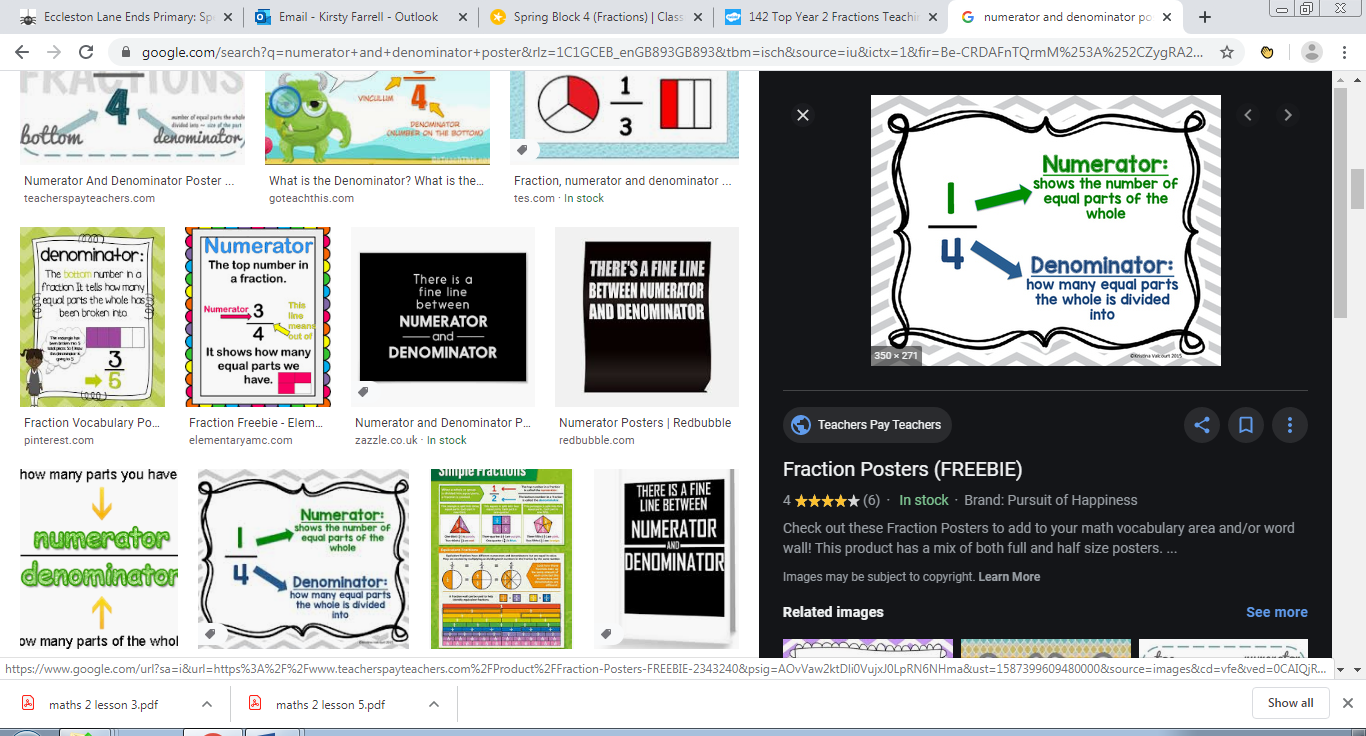 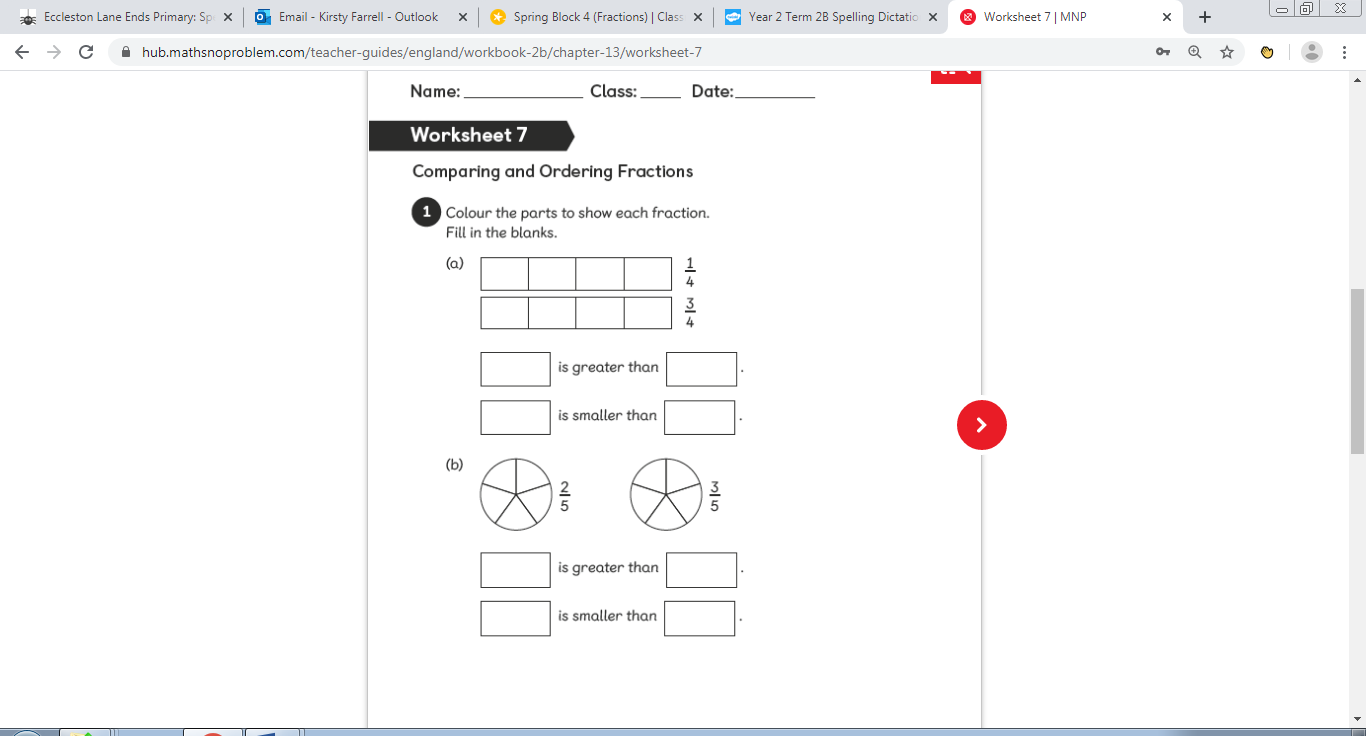 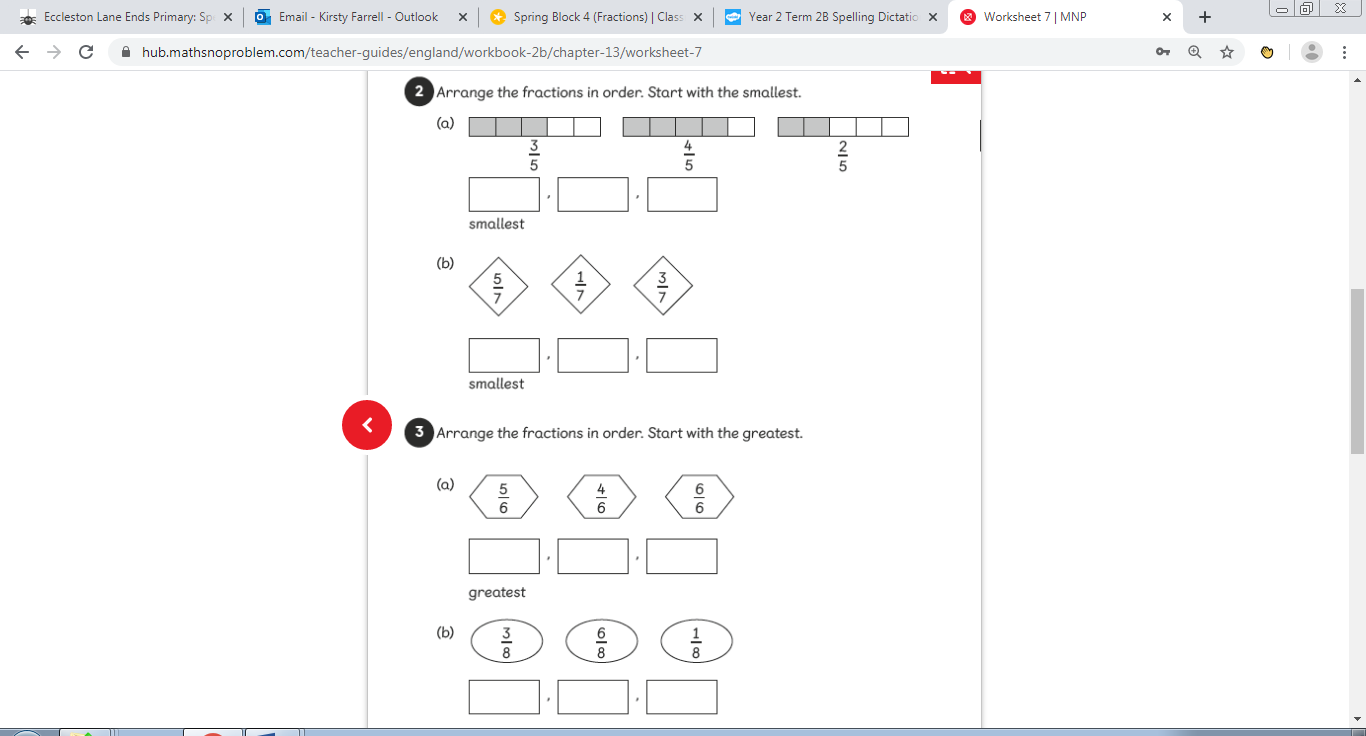 These circles are all the same size but split into different amount because of their denomiator number.All 3 circles have only 1 fraction coloured in though because all three fractions have the numerator of 1. 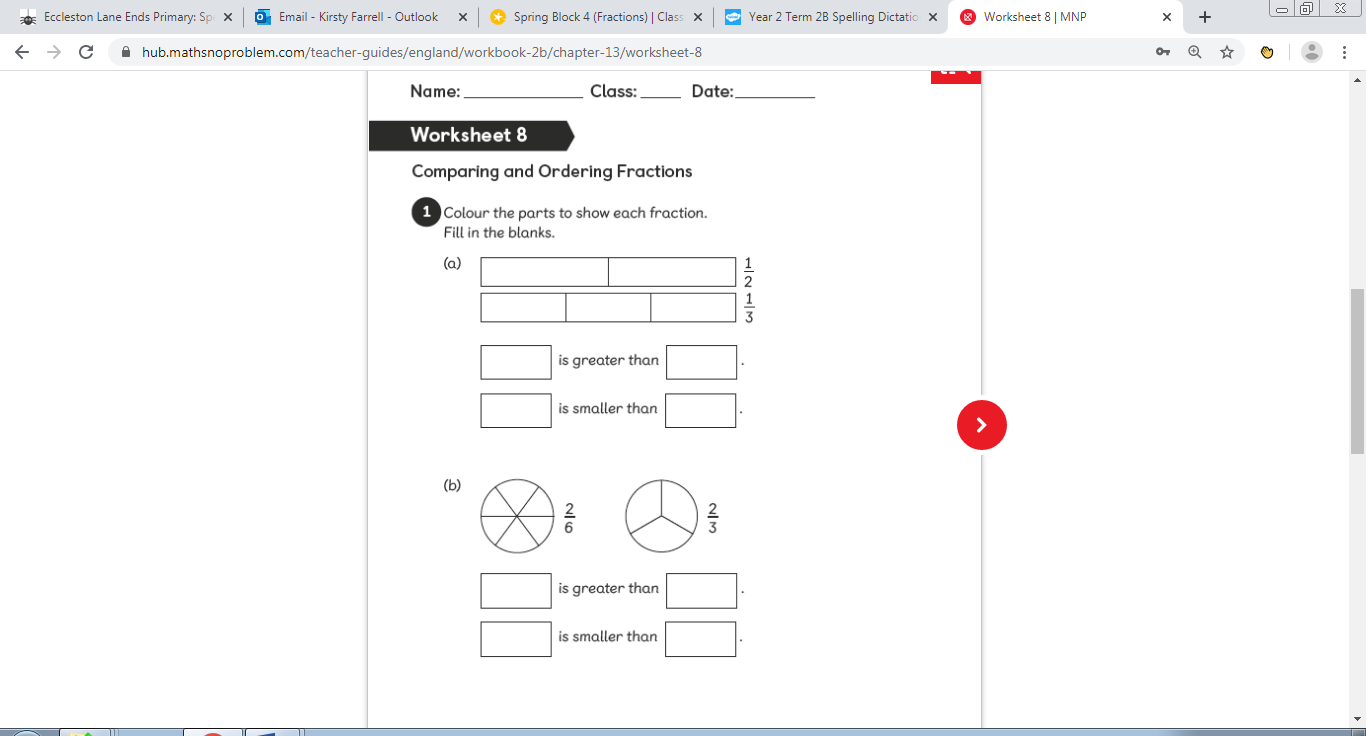 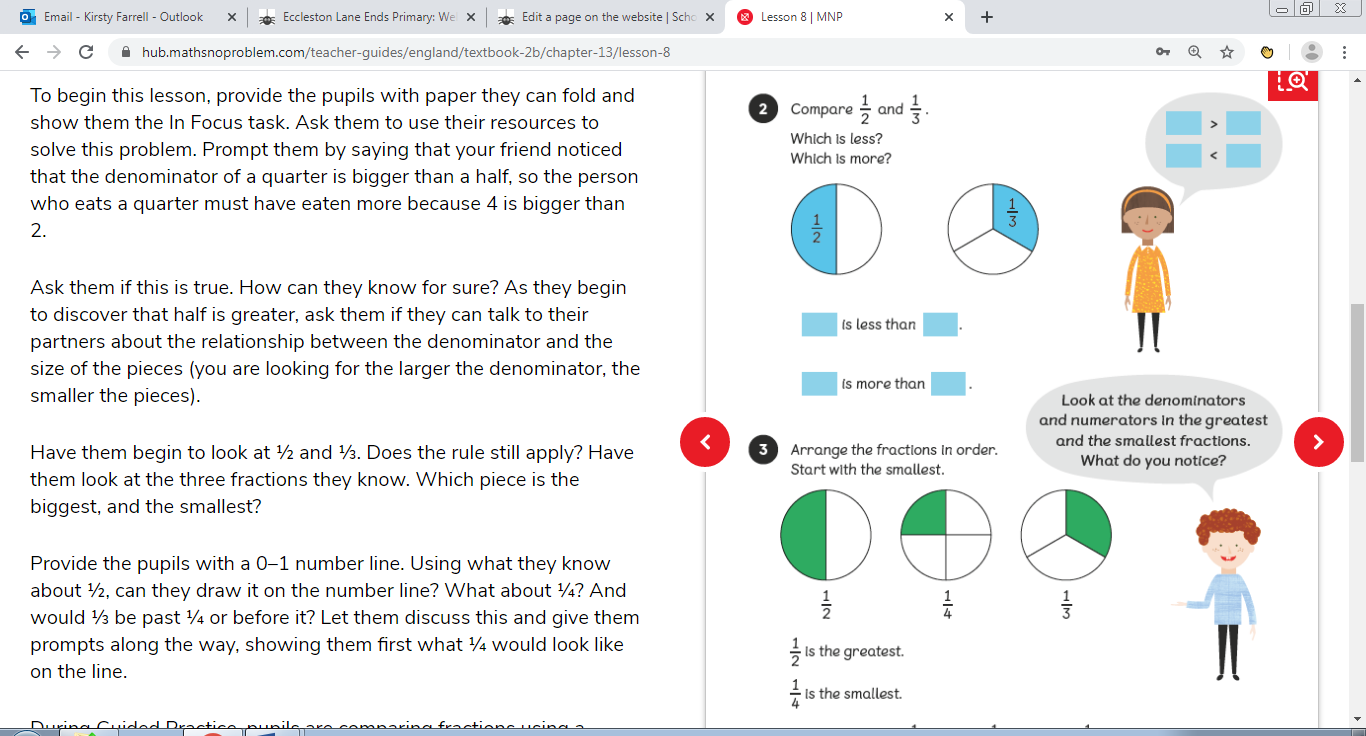 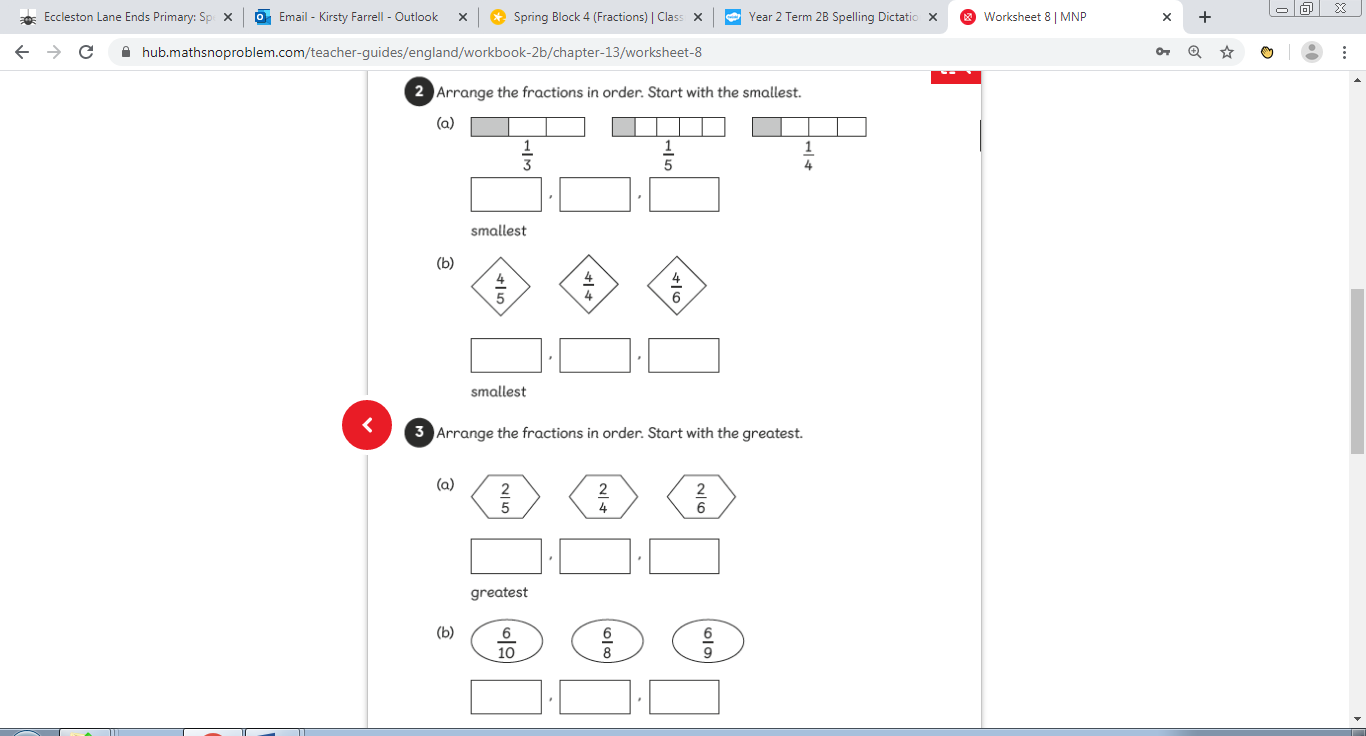 